Завдання для самостійного опрацювання на 08 квітня 2021 року1 клас2 клас3 клас4 класНавчання грамоти (читання)Читаю і відгадую загадки. Загадки (П. Ребро, Л. Вознюк,                 М. Пономаренко).Складання загадки про тварину.Опрацювання текстів «У лісовій галявині», «Солодке слово».Буквар. Вашуленко с.80-81.Цікаві загадки: https://www.youtube.com/watch?v=D-fVFcWIHaIhttps://www.youtube.com/watch?v=kJpAjCXQ_pAМатематикаОбчислювання на основі нумерації. Складання задач за малюнком і числовими даними.Підручник с.111.Повторення : лічба в межах 20https://www.youtube.com/watch?v=xMSP0oH1_QkПовторення : рахунок від 21-100https://www.youtube.com/watch?v=HwHW4MkJ6HkНумерація чисел: https://www.youtube.com/watch?v=HwHW4MkJ6HkНавчання грамоти (письмо)Речення. Списування текстів, поданих рукописним та друкованим шрифтом. Робота з деформованими реченнями.Друкований зошит с. 52.Повторюємо правильне написання літер:https://www.youtube.com/watch?v=l2XchRugo5MПовторюємо, що таке слово і речення: https://www.youtube.com/watch?v=lAKIVJ0_ApkЗакріплюємо вміння писати вивчені букви: https://www.youtube.com/watch?v=nf00JP7GeH0Робота над деформованими реченнями:https://www.youtube.com/watch?v=VUTGau2xS-8РуханкиЗорова гімнастика: https://www.youtube.com/watch?v=iXK1ltGfooE Пальчикова гімнастика:https://www.youtube.com/watch?v=zV6Ln0F7U0kРуханка: https://www.youtube.com/watch?v=pcLMi59Pqhw&t=71sАнглійська моваТема : «Тварини»https://www.youtube.com/watch?v=layYHW6fZdw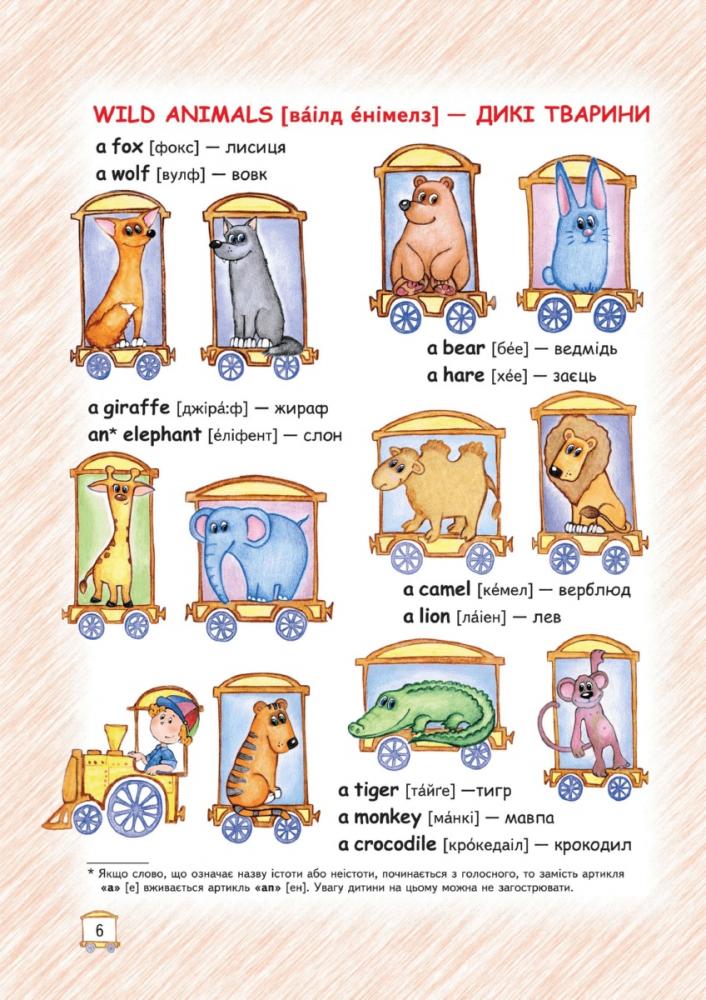 – 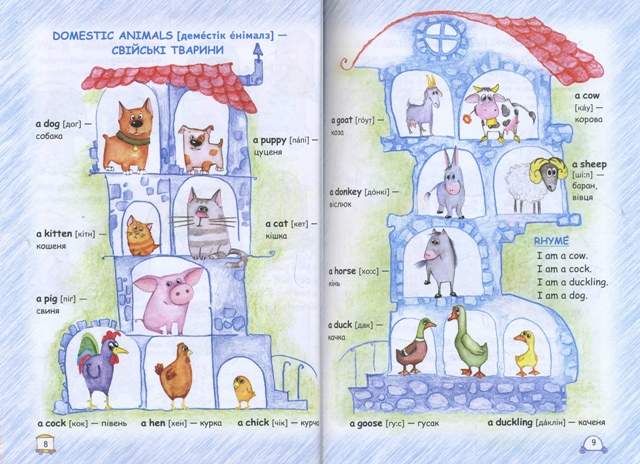 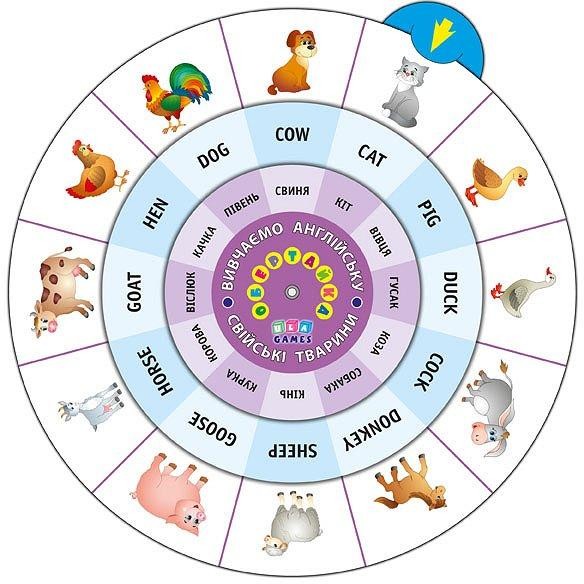 Ранкова зарядкаРуханка:https://www.youtube.com/watch?v=pcLMi59PqhwРуханка:https://www.youtube.com/watch?v=pcLMi59PqhwЧитанняРобота з дитячою книжкою. Галина Ткачук"Гойдалка під кленом" https://www.youtube.com/watch?v=1oESwpQsiZE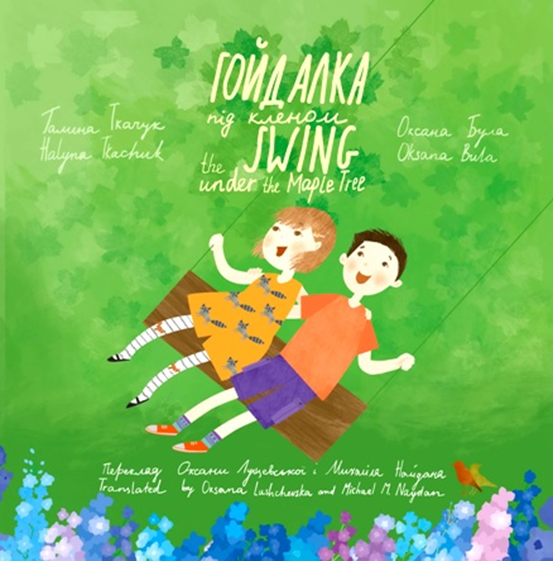 Ось наш двір.Найкраще в ньому — це майданчик під кленом.А найкраще на майданчику — гойдалка.Якщо розгойдатися дуже сильно, то можна злітати високо-високо.Я літаю — а малюки порпаються в піску.Я літаю — а Марко з’їжджає з гірки.Я літаю — а Марків дід садить квіти між тополею і кленом.Галина Ткачук. Гойдалка під кленом. Оповідання. Малюнки Оксани БулиКвіти ще не схожі на квіти. Але Марків дід каже, що вони виростуть і зацвітуть у липні. Або навіть раніше, якщо нам пощастить.— Як називаються ці квіти? — питаю.— Дельфіній, — каже Марків дід.Мені подобається їхня назва. Мати дельфіній біля майданчика — це майже як мати справжніх дельфінів.Я розгойдуюсь іще сильніше — і бачу маму. Вона повертається з роботи.Я зупиняюся, швидко злізаю з гойдалки. Біжу.— Стій! Ніно, спинися! — раптом кричить мама і застигає на місці.— Що ти накоїла?! — супить брови Марків дід.— Дивися під ноги! — біжить до мене Марко.Я дивлюся під ноги, а там — розтоптані квіти. Не знаю, як це сталося. Сльози печуть в очах.— Я ж не хотіла! — тікаю від усіх.Галина Ткачук. Гойдалка під кленом. Оповідання. Малюнки Оксани БулиЯкби ж я дивилася під ноги! Тоді дельфіни були б цілі.Увечері я крадуся в кімнату батьків. Мама вже спить, а тато, глянувши на мене, міцно пригортає.— Тепер у нас не буде дельфінів, — бурмочу.— Хтозна, — відповідає тато. — Може, й будуть.Наступного ранку ми з татом ідемо на великий ринок. Тут продають овочі, фрукти і — квіти. Ми обходимо всі ряди, але дельфінів ніде немає.Дорогою додому бачимо квіткову крамницю. Тут є троянди, тюльпани, різні вазони, кактуси.— У вас є дельфіни? — питаю у продавця.— Дельфіни? — не розуміє він.— Дельфіній! — сміється тато.— А, дельфіній! Ось!Галина Ткачук. Гойдалка під кленом. Оповідання. Малюнки Оксани БулиМи з татом ніколи не садили квітів. Але все робимо так, як казав нам продавець.Одна, дві, три, чотири нові рослинки з’являються на клумбі між тополею і кленом.Мама бачить нас із вікна й гукає:— Що ви там робите?— Заводимо дельфінів! — кричу.Тоді мама виходить і береться мені допомагати. А тато майструє навколо клумби дерев’яний парканчик.Гойдалка під кленом широка. Ми з Марком поміщаємося на ній удвох.Ми літаємо — а з вікна на нас дивиться Марків дід і махає рукою.Ми літаємо — а за парканчиком ростуть квіти.Ми літаємо — а попереду ціле літо, і понад хмарами стрибають сині й блакитні дельфіни.Робота з дитячою книжкою. Галина Ткачук"Гойдалка під кленом" https://www.youtube.com/watch?v=1oESwpQsiZEОсь наш двір.Найкраще в ньому — це майданчик під кленом.А найкраще на майданчику — гойдалка.Якщо розгойдатися дуже сильно, то можна злітати високо-високо.Я літаю — а малюки порпаються в піску.Я літаю — а Марко з’їжджає з гірки.Я літаю — а Марків дід садить квіти між тополею і кленом.Галина Ткачук. Гойдалка під кленом. Оповідання. Малюнки Оксани БулиКвіти ще не схожі на квіти. Але Марків дід каже, що вони виростуть і зацвітуть у липні. Або навіть раніше, якщо нам пощастить.— Як називаються ці квіти? — питаю.— Дельфіній, — каже Марків дід.Мені подобається їхня назва. Мати дельфіній біля майданчика — це майже як мати справжніх дельфінів.Я розгойдуюсь іще сильніше — і бачу маму. Вона повертається з роботи.Я зупиняюся, швидко злізаю з гойдалки. Біжу.— Стій! Ніно, спинися! — раптом кричить мама і застигає на місці.— Що ти накоїла?! — супить брови Марків дід.— Дивися під ноги! — біжить до мене Марко.Я дивлюся під ноги, а там — розтоптані квіти. Не знаю, як це сталося. Сльози печуть в очах.— Я ж не хотіла! — тікаю від усіх.Галина Ткачук. Гойдалка під кленом. Оповідання. Малюнки Оксани БулиЯкби ж я дивилася під ноги! Тоді дельфіни були б цілі.Увечері я крадуся в кімнату батьків. Мама вже спить, а тато, глянувши на мене, міцно пригортає.— Тепер у нас не буде дельфінів, — бурмочу.— Хтозна, — відповідає тато. — Може, й будуть.Наступного ранку ми з татом ідемо на великий ринок. Тут продають овочі, фрукти і — квіти. Ми обходимо всі ряди, але дельфінів ніде немає.Дорогою додому бачимо квіткову крамницю. Тут є троянди, тюльпани, різні вазони, кактуси.— У вас є дельфіни? — питаю у продавця.— Дельфіни? — не розуміє він.— Дельфіній! — сміється тато.— А, дельфіній! Ось!Галина Ткачук. Гойдалка під кленом. Оповідання. Малюнки Оксани БулиМи з татом ніколи не садили квітів. Але все робимо так, як казав нам продавець.Одна, дві, три, чотири нові рослинки з’являються на клумбі між тополею і кленом.Мама бачить нас із вікна й гукає:— Що ви там робите?— Заводимо дельфінів! — кричу.Тоді мама виходить і береться мені допомагати. А тато майструє навколо клумби дерев’яний парканчик.Гойдалка під кленом широка. Ми з Марком поміщаємося на ній удвох.Ми літаємо — а з вікна на нас дивиться Марків дід і махає рукою.Ми літаємо — а за парканчиком ростуть квіти.Ми літаємо — а попереду ціле літо, і понад хмарами стрибають сині й блакитні дельфіни.Математика    Складання за схемою добутків з першим множником 7. 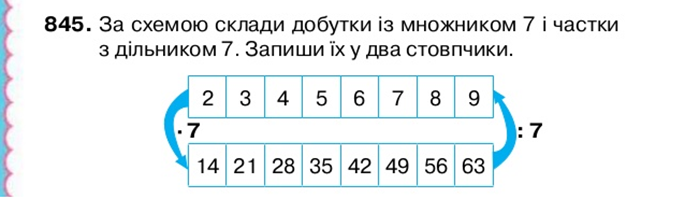 Складання і розв'язування задач. Обчислення периметра прямокутника.ст..135-136 №828-834https://www.youtube.com/watch?v=fc6v6cxrj5w    Складання за схемою добутків з першим множником 7. Складання і розв'язування задач. Обчислення периметра прямокутника.ст..135-136 №828-834https://www.youtube.com/watch?v=fc6v6cxrj5wТрудове навчанняЗавдання:Звірі з паперу. Виготовлення оригамі з паперу. Зроби одне на вибір:https://www.youtube.com/watch?v=JLV8_RZ-WEAЗавдання:Звірі з паперу. Виготовлення оригамі з паперу. Зроби одне на вибір:https://www.youtube.com/watch?v=JLV8_RZ-WEAОбразотворче мистецтвоЗавдання: Спробуй відтворити малюнки: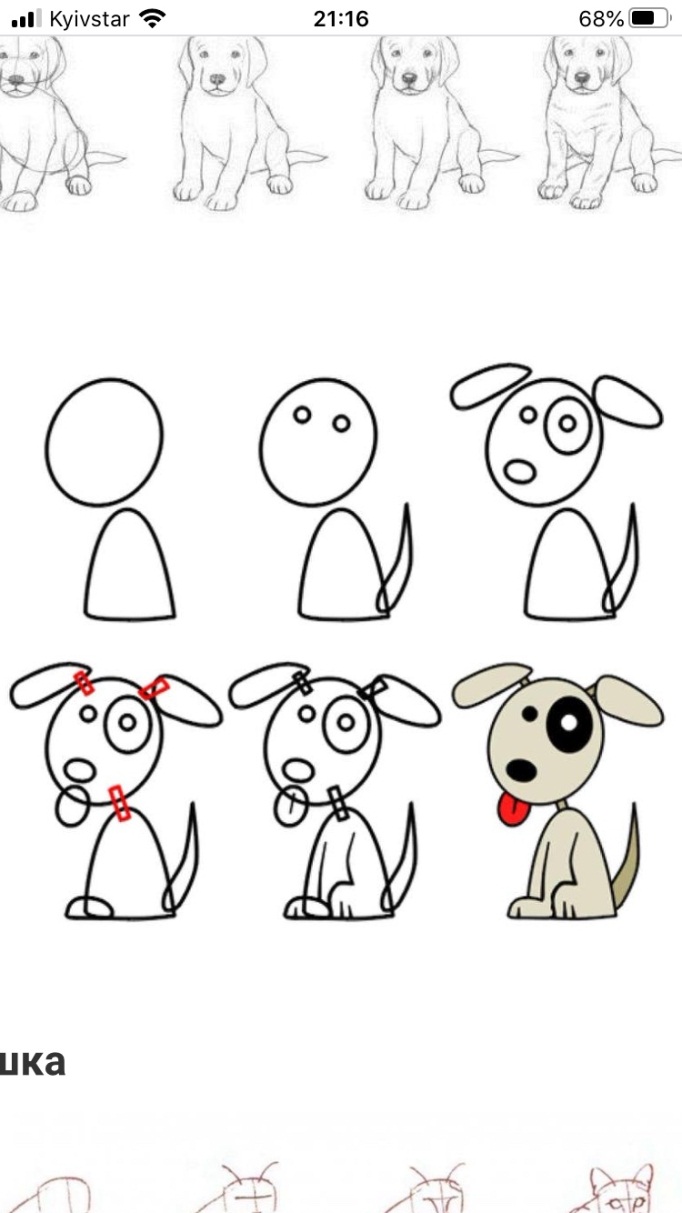 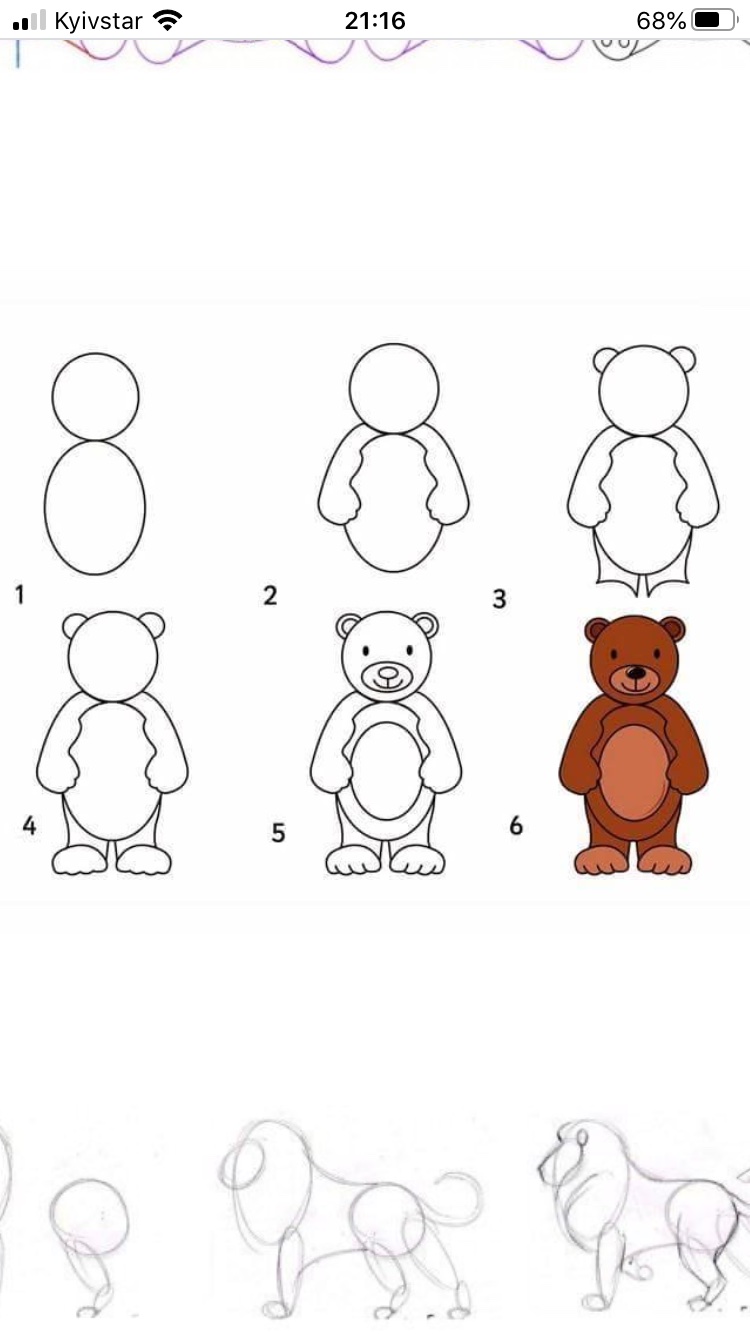 Завдання: Спробуй відтворити малюнки:Англійська моваАнглійська моваТема : «Овочі і фрукти»Запиши в словничок і запам’ятай https://www.youtube.com/watch?v=lcc4kul2qCwhttps://www.youtube.com/watch?v=ZpzjuAByl60https://www.youtube.com/watch?v=wICTDlk3bo0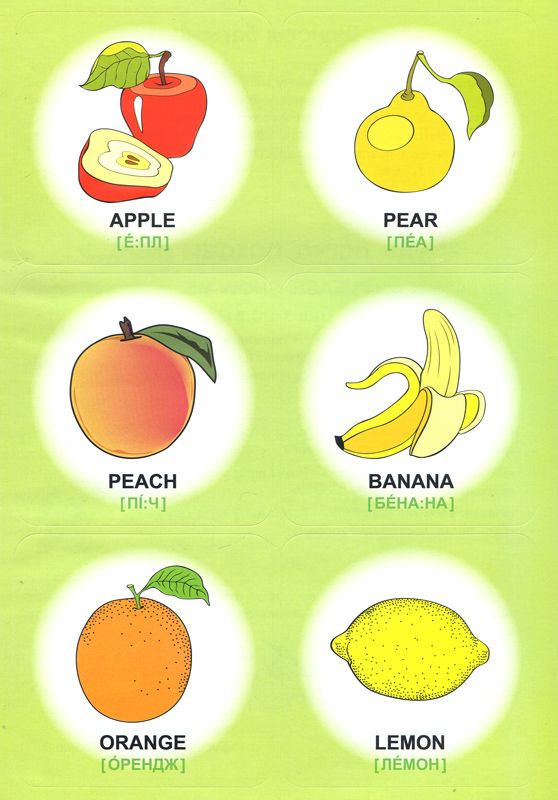 Перевір себе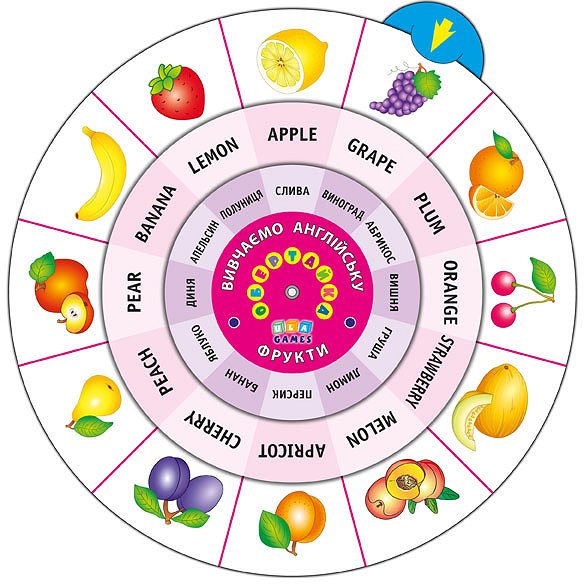 – 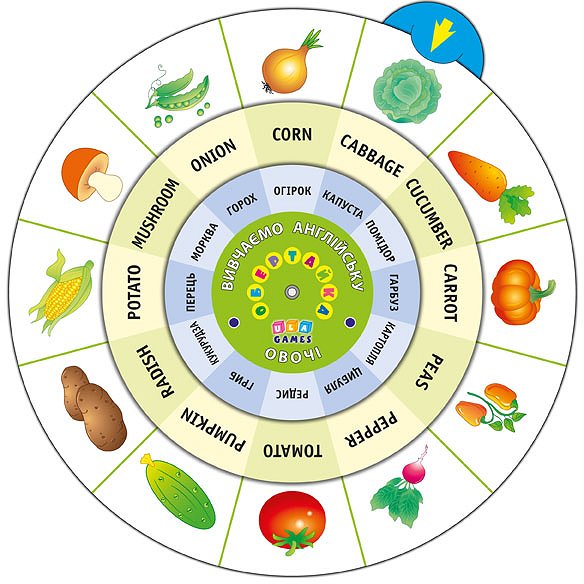 МатематикаТема:  Повторення і закріплення вивченого про множення і ділення на 1,0,10,100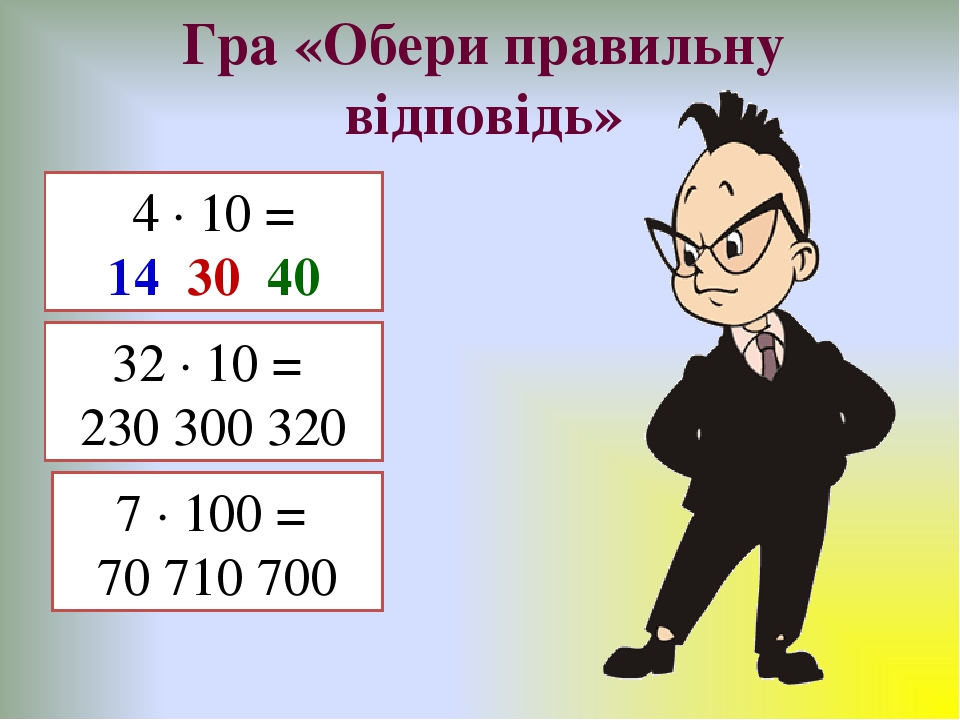 Переходь за посиланням і закріплюй свої знання:https://www.youtube.com/watch?v=rkx_KvTI-fw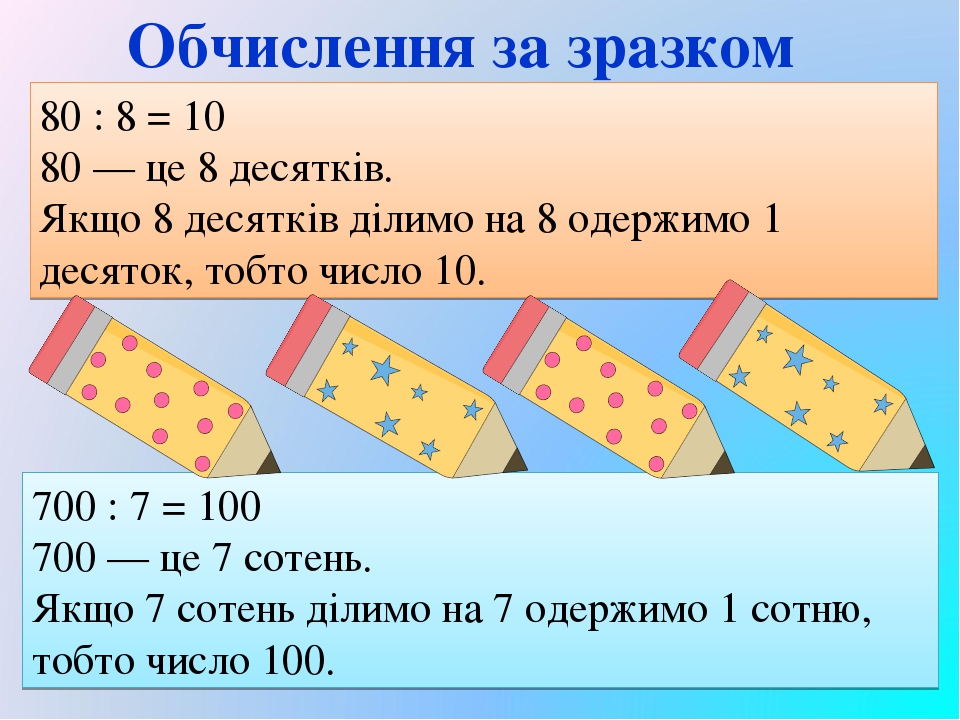 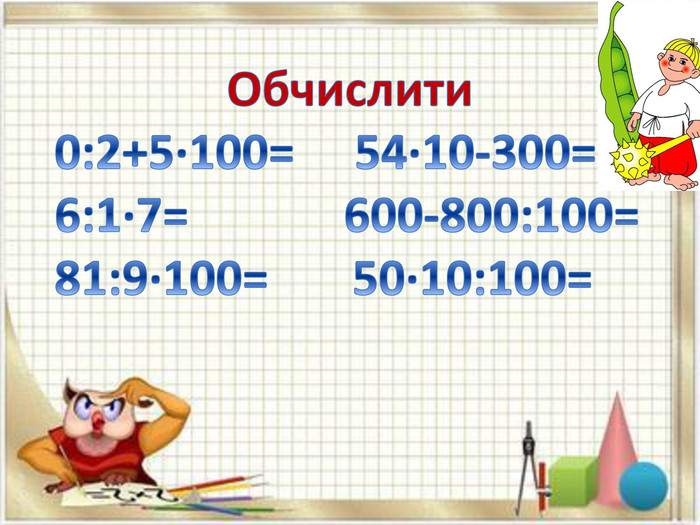 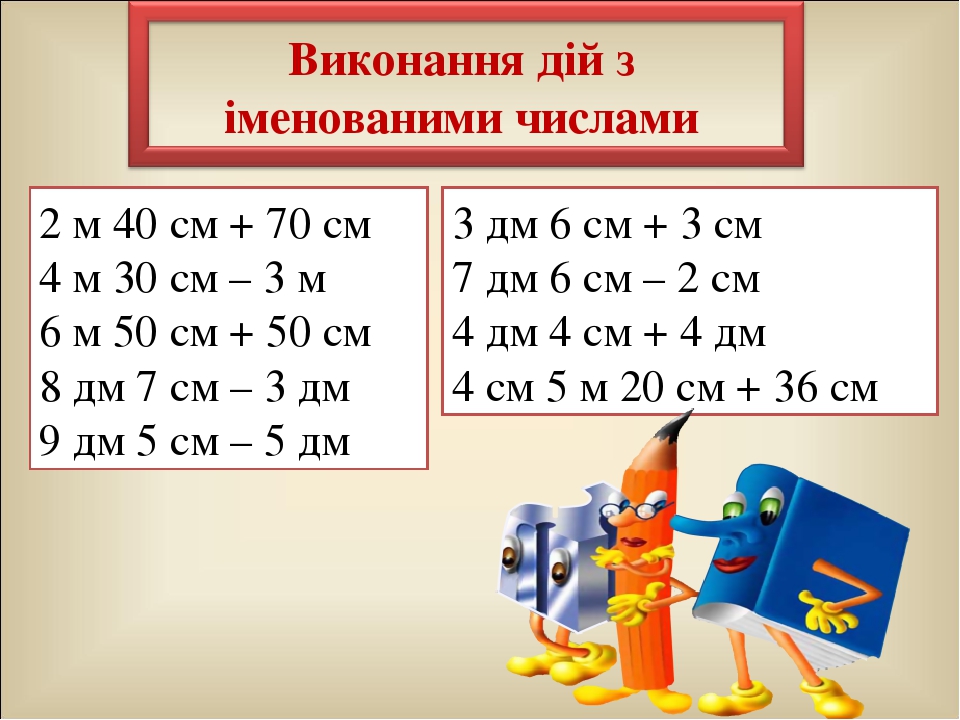 Я досліджую світ Культурна спадщина України.https://www.youtube.com/watch?v=CSwjFMhz-GA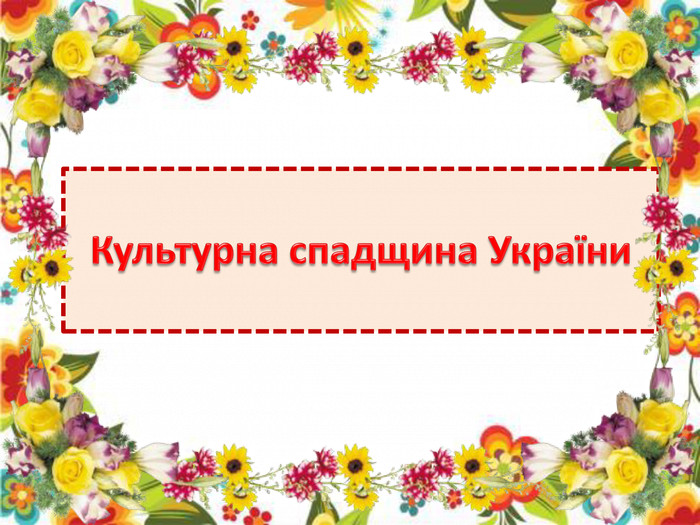 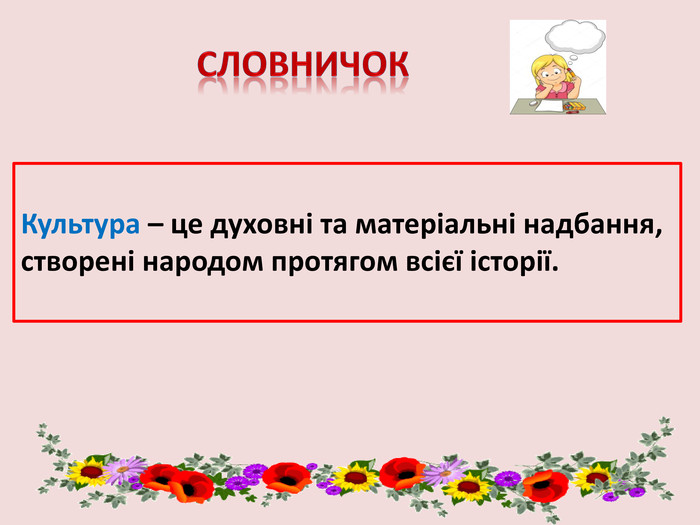 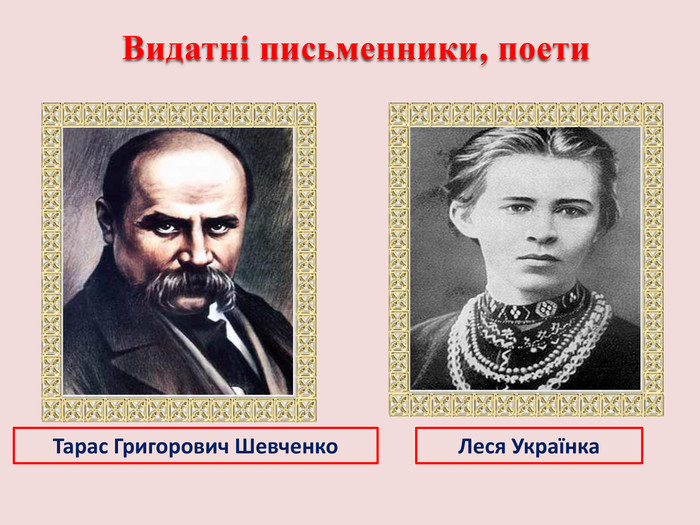 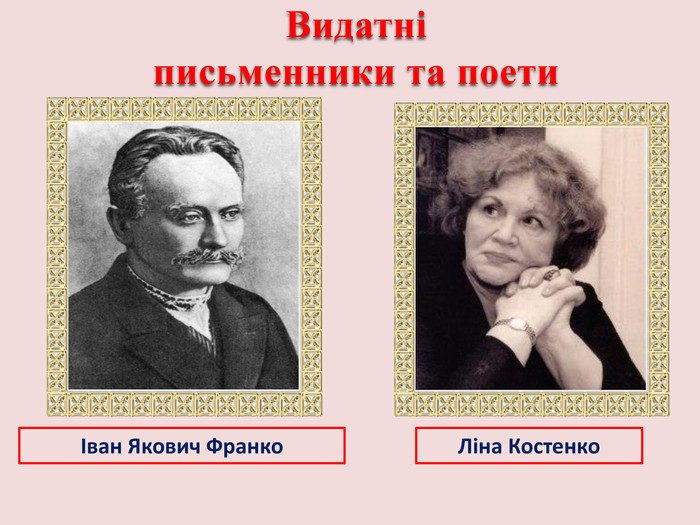 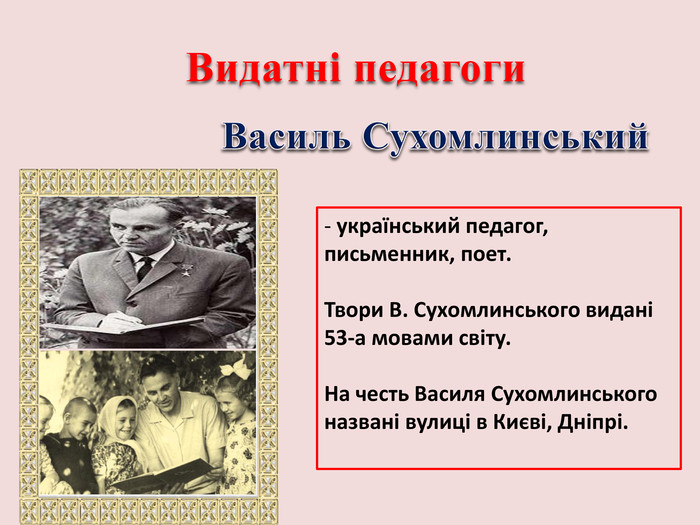 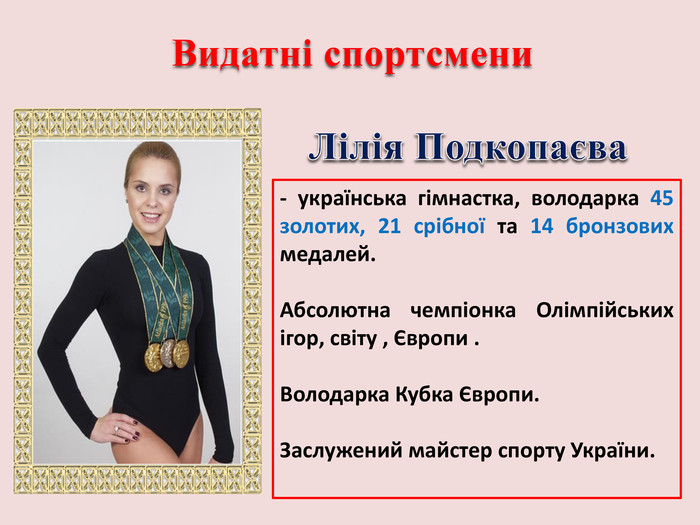 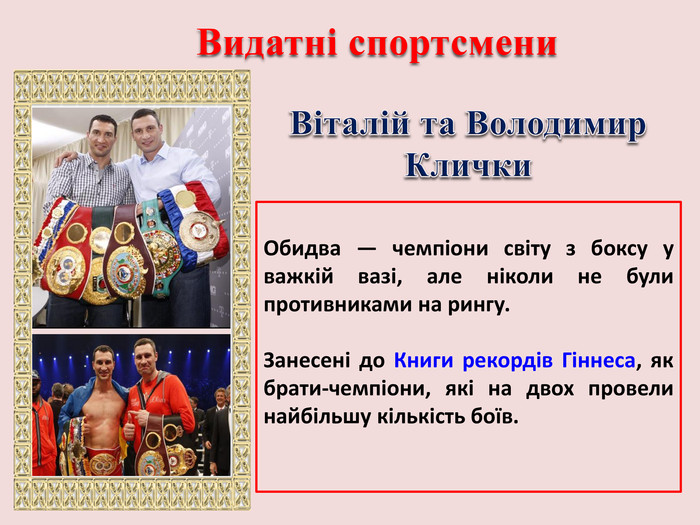 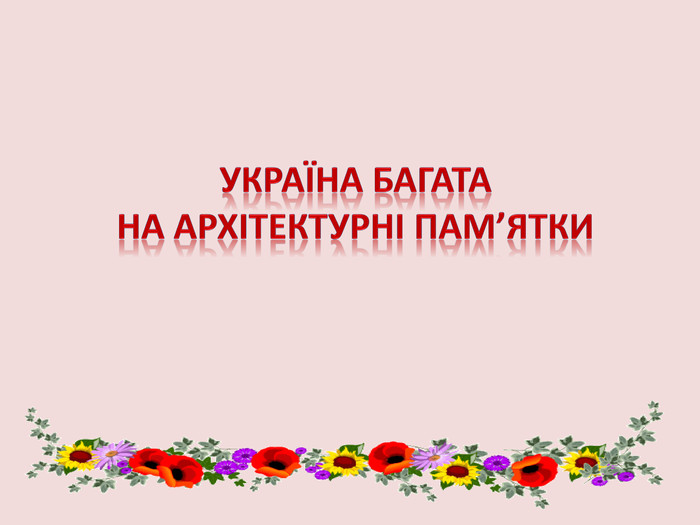 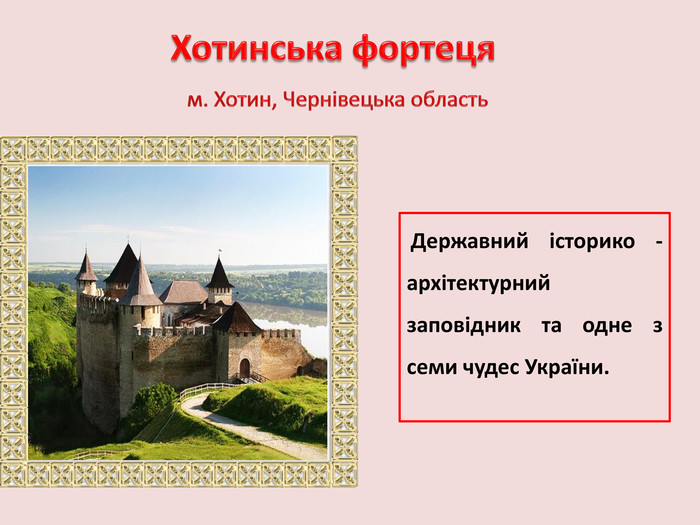 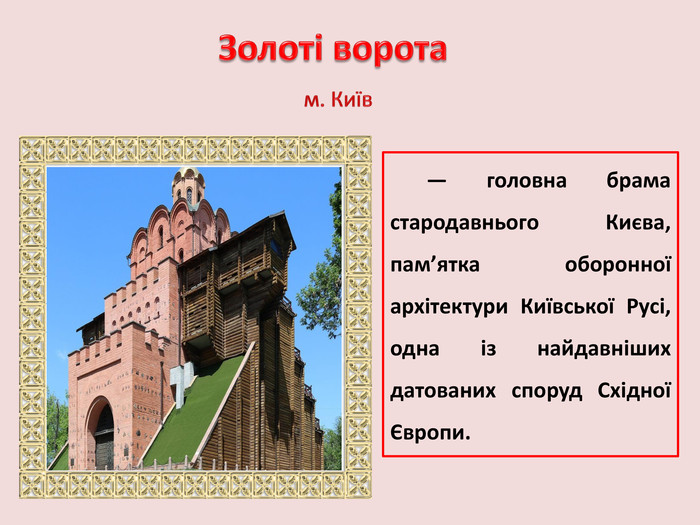 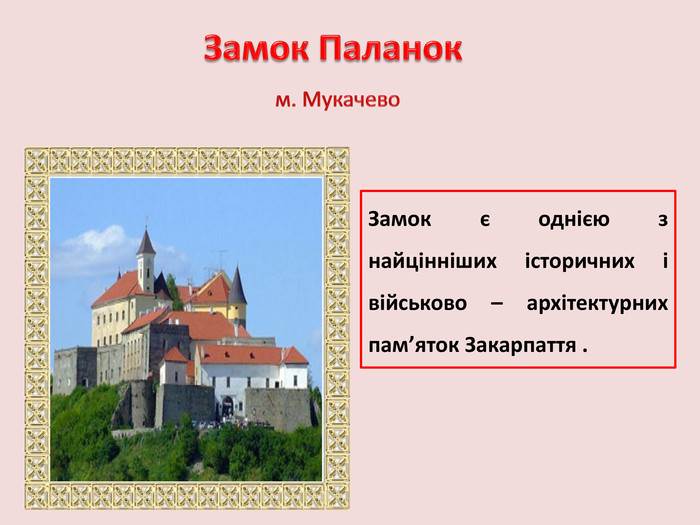 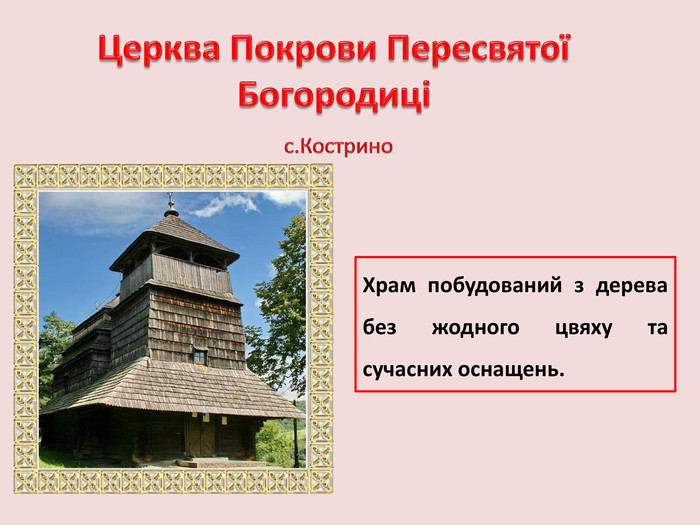 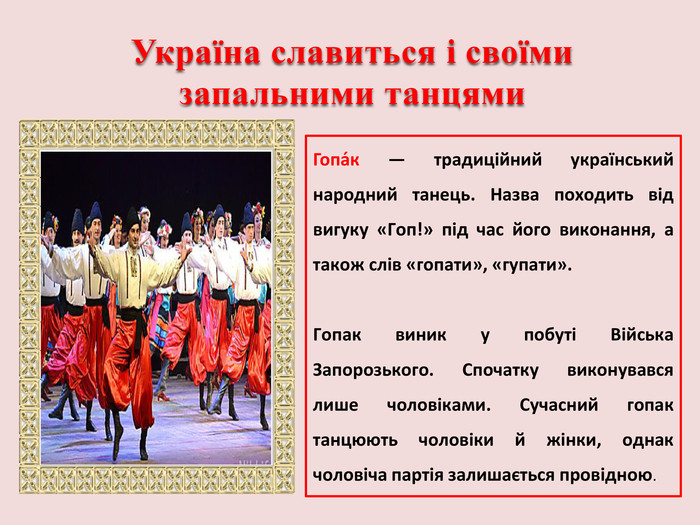 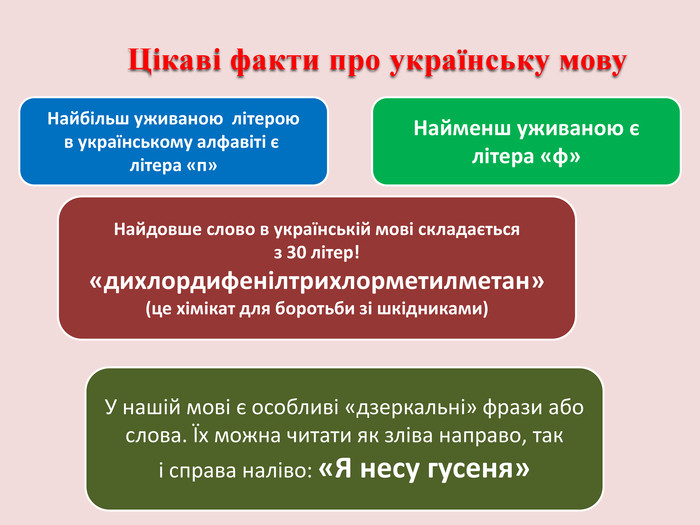 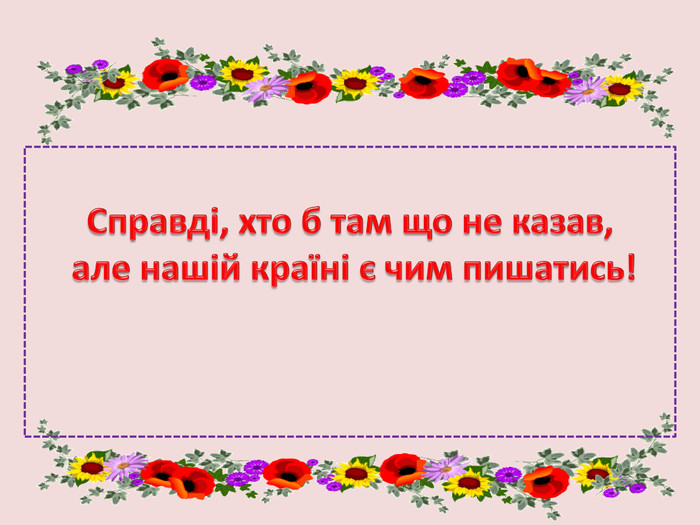 Читання Тема: Дмитро Павличко «Дядько дощ».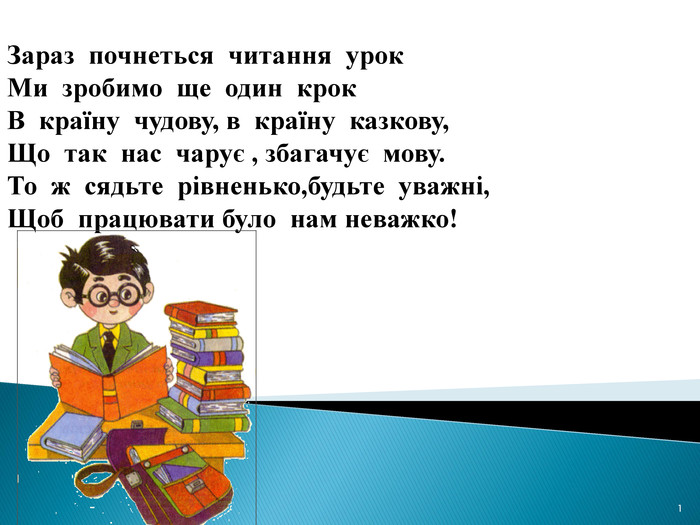 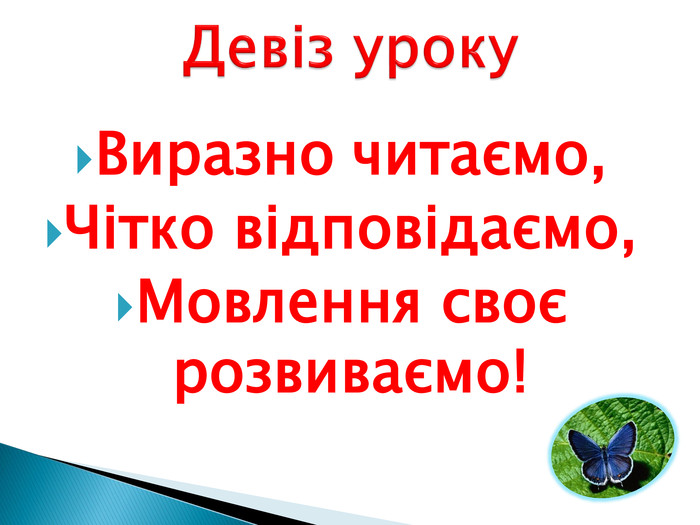 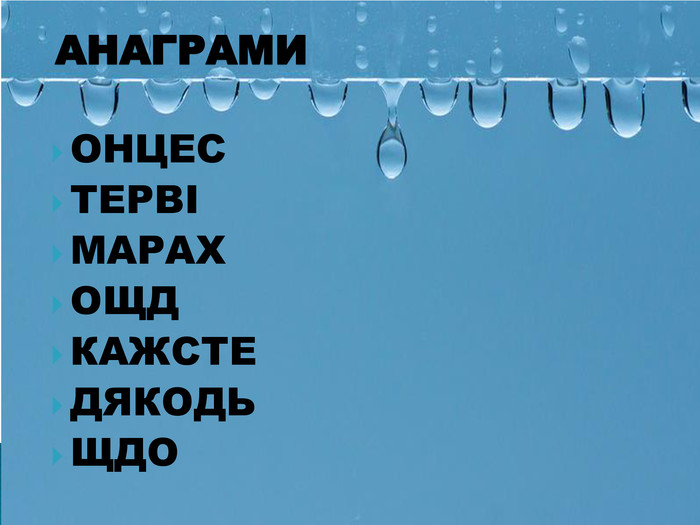 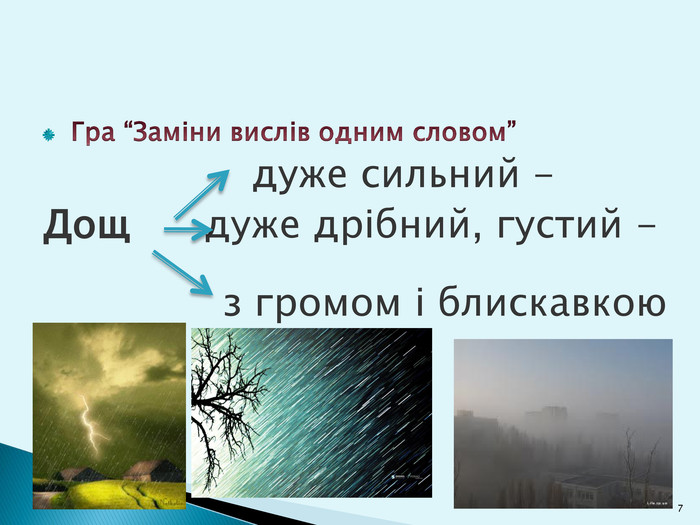 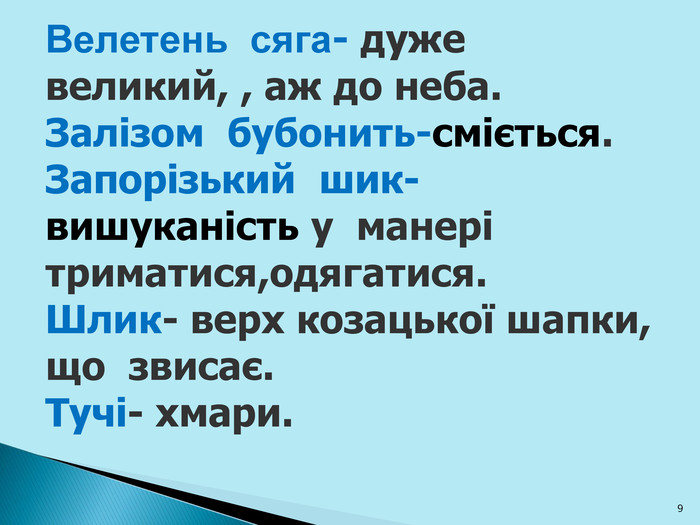 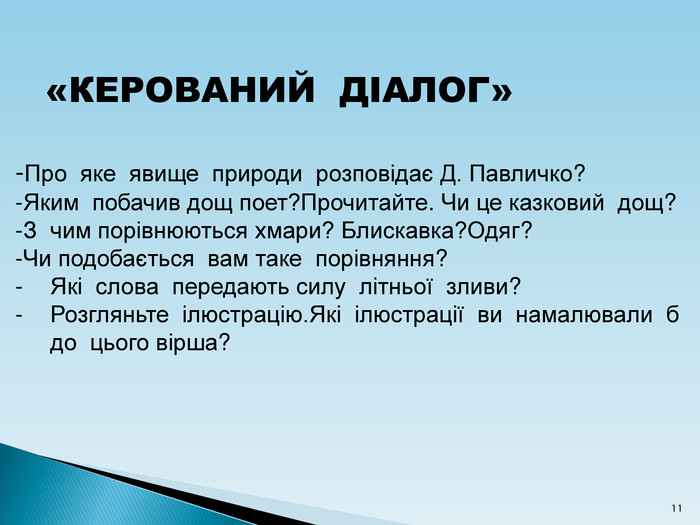 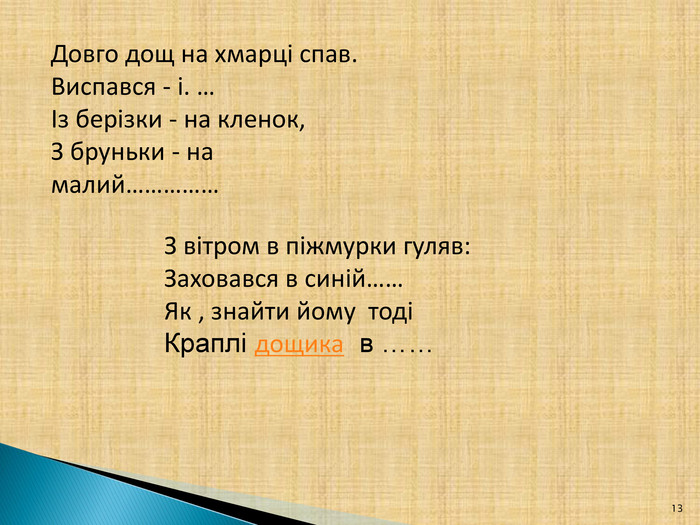 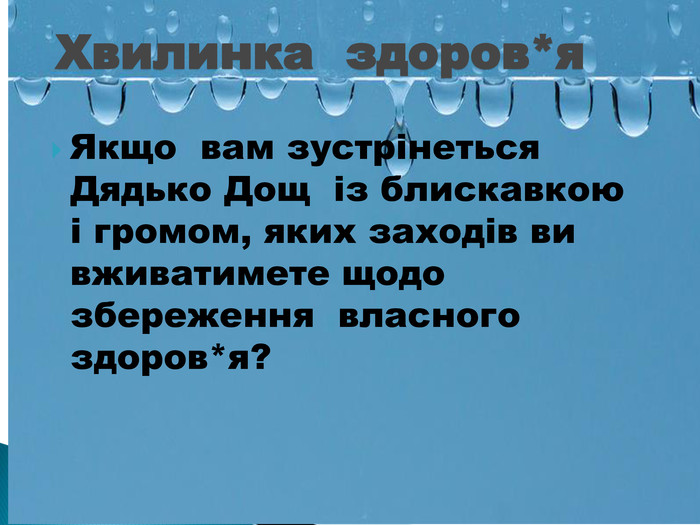 Опрацювати сторінку підручника 128.Образотворче мистецтвоПригадай ,як  малювати тваринок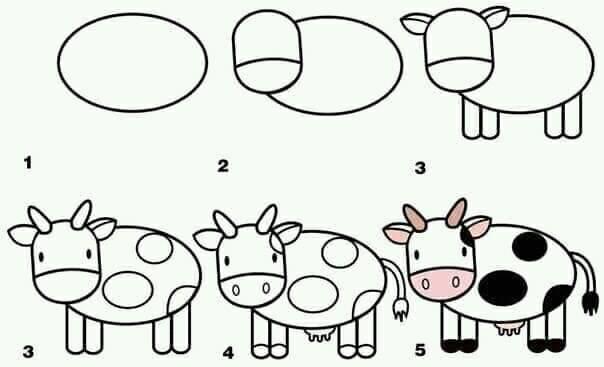 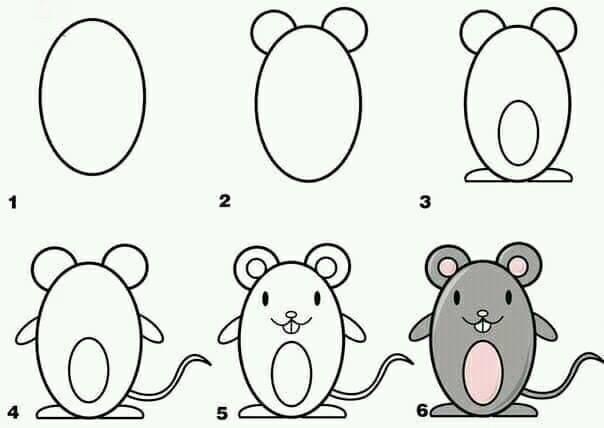 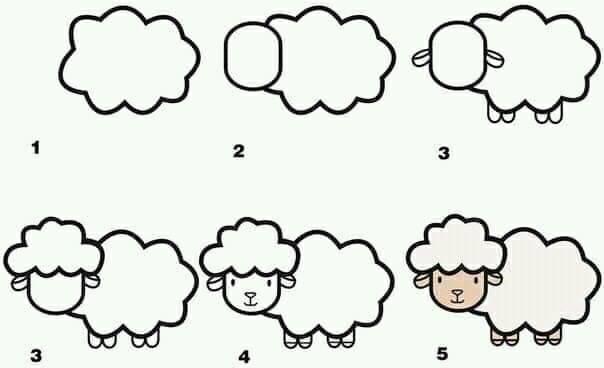 Мій вільнийКорисні підказки , Якщо ніяк не спитьсяhttps://www.youtube.com/watch?v=dBZtDUWRl4UКазочкаКазка з Татом. https://www.youtube.com/watch?v=T9btSGbF_KoМатематикаТема : «Ділення чисел, що закінчуються нулями. Ділення іменованих чисел .Розвязування задач. С 145. № 912, 913.https://www.youtube.com/watch?v=SUfPevKrbVI&feature=youtu.be&fbclid=IwAR2JmFPCJzIk6qD_YOBJ3VOItgTV1o-2kvPED4TUbAxs4cbsoJOlHZ-wcr8https://www.youtube.com/watch?v=v6WdOTK4eJY&feature=youtu.be&fbclid=IwAR2DrNNPlB9JoxOgqSNKo42g5CjM8l2mVTtSrbRyUnARDJMr7KfbrJaGgwEУкраїнська моваОпрацювання теми «Роль прислівників-синонімів у мовленні». Згадуємо : «Які слова називаються синонімами?С.166 , впр 326 (усно) ;С 167 , впр 328 (письмово) .https://pershilastivky.at.ua/load/konspekti_urokiv/ukrajinska_mova_4_klas/prislivniki_sinonimi/7-1-0-614?fbclid=IwAR2OxPUbWdy-tBG9JFyT4Bt_MgH3BriREBmoj_0ngC5bZdBЯ у світіТема: « Свята нашої держави» Робочий зошит с 50-51.Презентація «Весняні свята на Україні» https://www.youtube.com/watch?v=prbxbQd09Ts&feature=youtu.be&fbclid=IwAR035Q6NUwmiQGmiBVx0-fPPjVsW7D0O4QmZ9AC1kdZsVmla5PWg4YsaUts1.Зєднай назву свята з датою його відзначення. Доповни цей перелік святами, які відзначають у твоїй родині2. Підпиши до якого свята належать ці малюнки.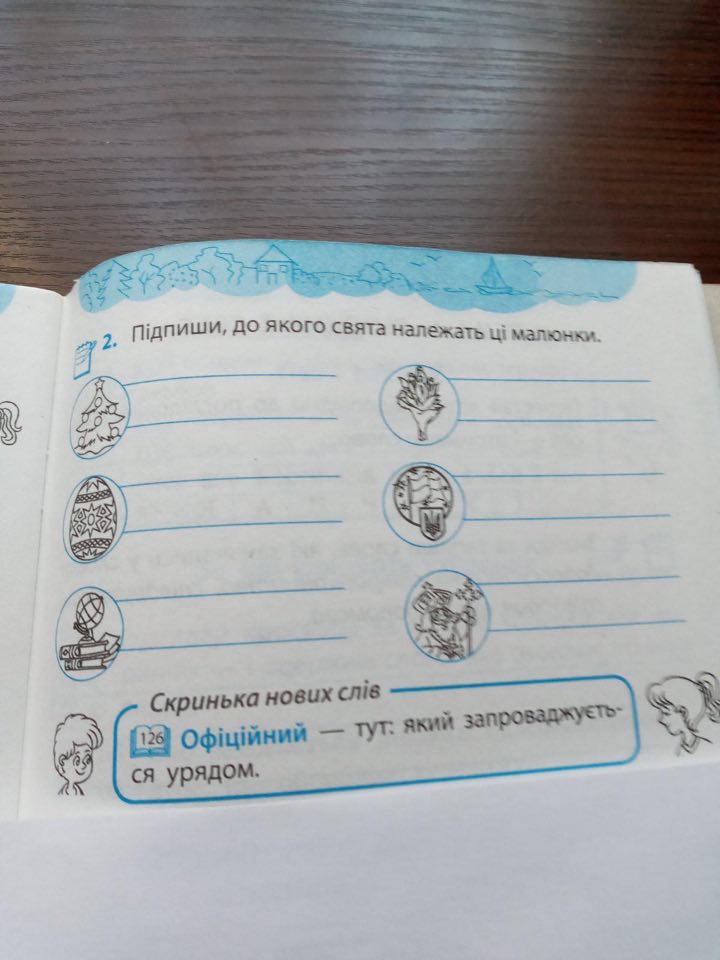 Інформатика Тема: Створення та виконання алгоритмів з повторенням у середовищі Scratch.https://www.youtube.com/watch?v=4Lj--cdQD60Алгоритм, у якому передбачається багаторазове виконання одного й того самого набору команд, називають циклічним. Базова структура – повторення.Скретч має 4 види циклів: 
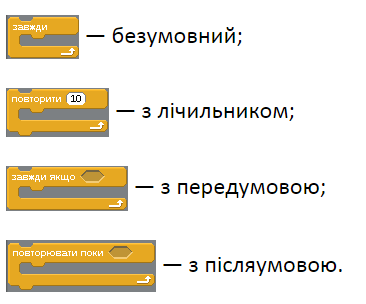 Алгоритм, у якому набір команд передбачається виконувати в залежності від умови називають розгалуженим або алгоритмом з розгалуженням. Базова структура – розгалуження або вибір. Повне розгалуження у Скретч: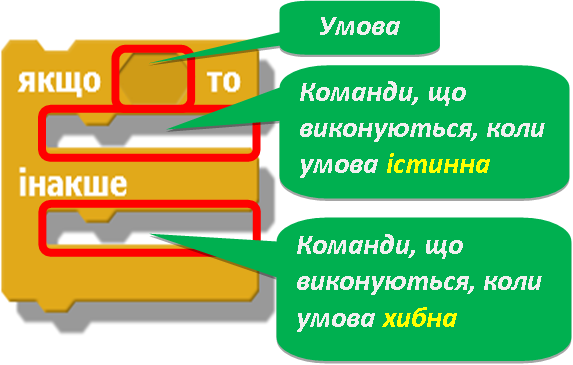 Неповне розгалуження у Скретч: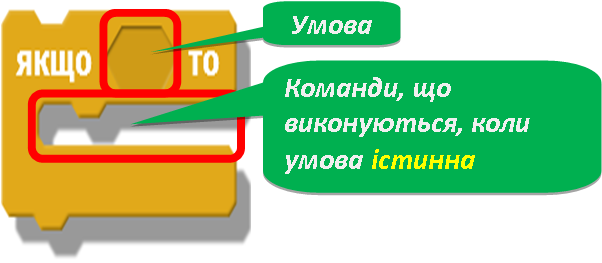 Підручник – Повторити: Розділ 3, «Найважливіше в цьому пункті».Створити проект на новорічну тему та продемонструвати його.Гімнастика для розуму – Скільки квадратів намалював Кіт, повторивши рядок з 4-х квадратів чотири рази?